大同大學餐廳膳食衛生檢查結果檢查時間:110年9月17日(星期五)上午0900-1100時檢查人員:連靜慧營養師、鄭凌憶經理缺失項目: 上週(9月10日)衛生檢查缺失複查，請參閱表1。上週(9月10日)衛生檢查缺失複查和改善狀況照片，請參閱表2。本週個別餐廳缺失統計表，請參閱表3。本週個別餐廳缺失照片，請參閱表4。本週熱藏食物中心溫度檢測照片記錄，請參閱記錄表5。表1. 上週缺失統計表表2.上週檢查缺失改善照片表3.本週個別餐廳缺失統計表表4.本週檢查缺失照片5.本週熱藏食物中心溫度檢測照片記錄敬陳總務長餐廳作業場所衛生管理複檢從業人員衛生管理複檢驗收及儲存衛生管理複檢其他複檢尚志尚志自助餐/中央廚房微波爐不潔(已現場改善)ok尚志小食麵抽油煙機不潔ok自製醬料需寫上製造日期(已現場改善)ok尚志真元氣滷味驗收表單需寫上實際驗收品項(項目太少)醬料需寫上有效日期Okok尚志小綿羊快餐尚志哈瓦那義大利麵&焗烤尚志壹而美早餐尚志OA咖啡茶飲製冰機外觀不潔ok奶茶粉請更新有效日期ok經營99早餐經營玉福滷味經營陳記冷藏庫食材需注意有效日期，過期需丟棄或更新正確分裝日期ok經營八方雲集1.有兩位工作人員，但只有一位有體溫紀錄2.工作人員不可穿拖鞋工作okok衛生自主檢查表未紀錄醬料需寫上有效日期冷藏庫食材需完整覆蓋OkOkok八方雲集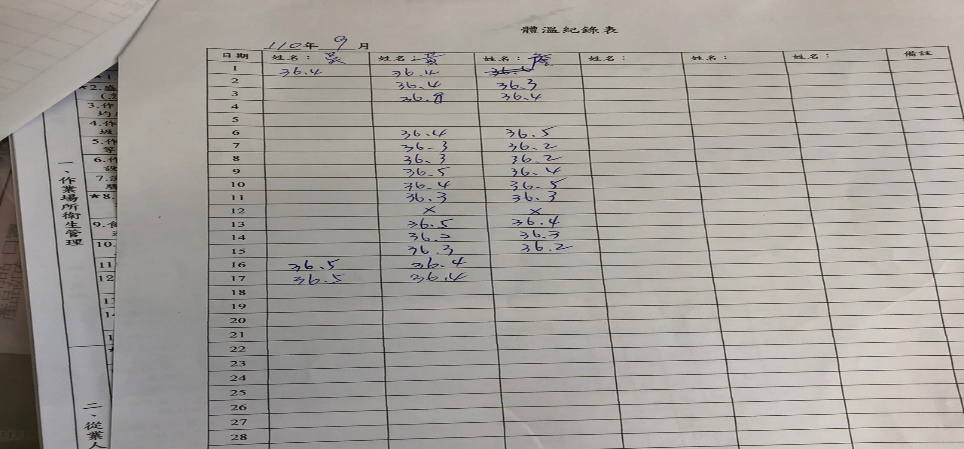 9/2-9/9體溫紀錄未紀錄(已改善)八方雲集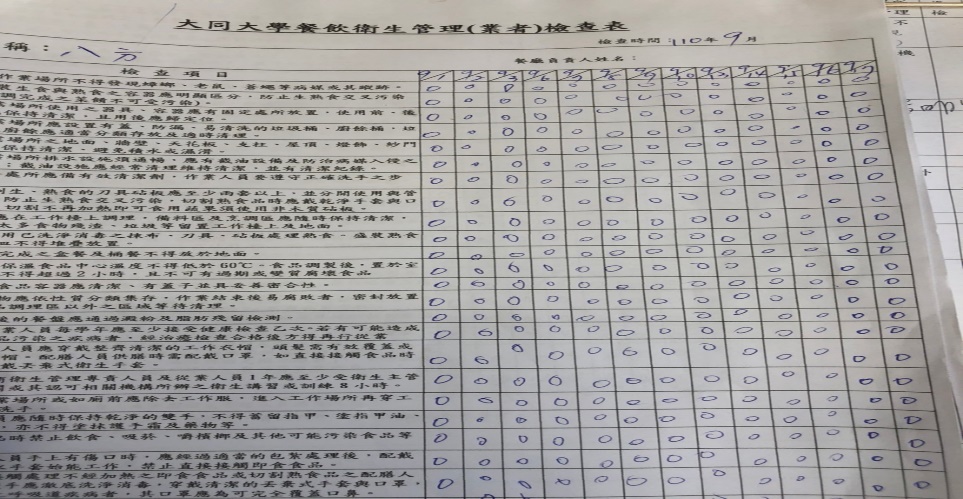 衛生自主檢查表未紀錄(已改善)小食麵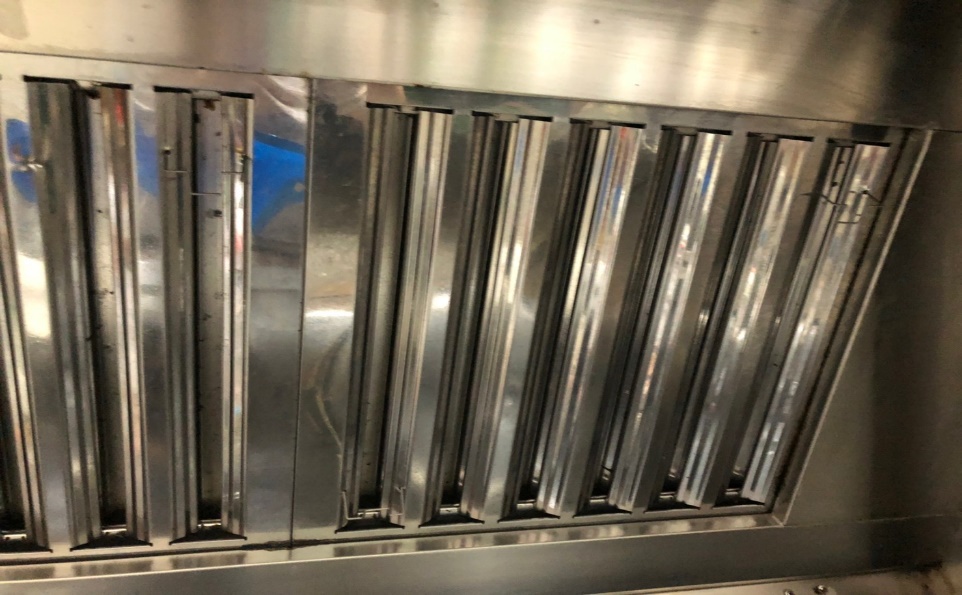 抽油煙機不潔(已改善)OA咖啡茶飲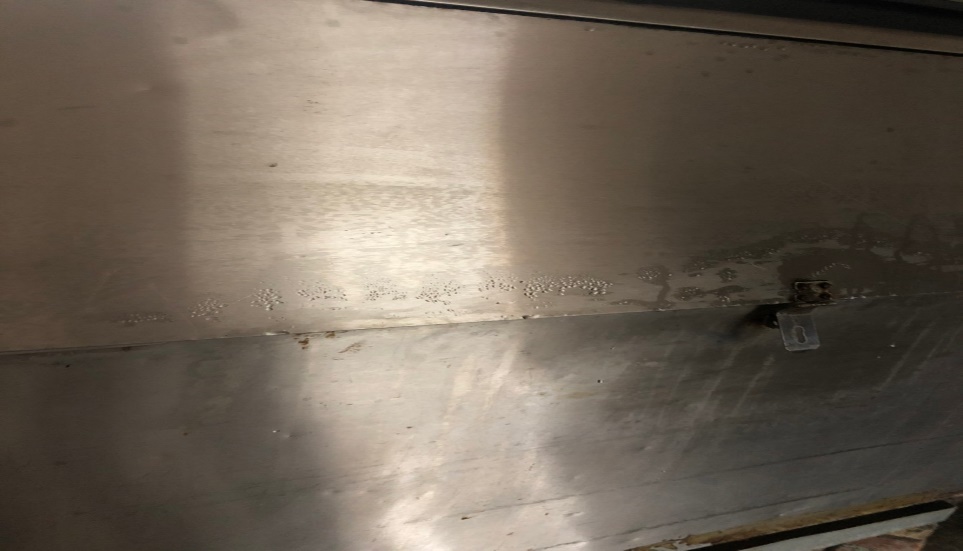 製冰機外觀不潔(已改善)OA咖啡茶飲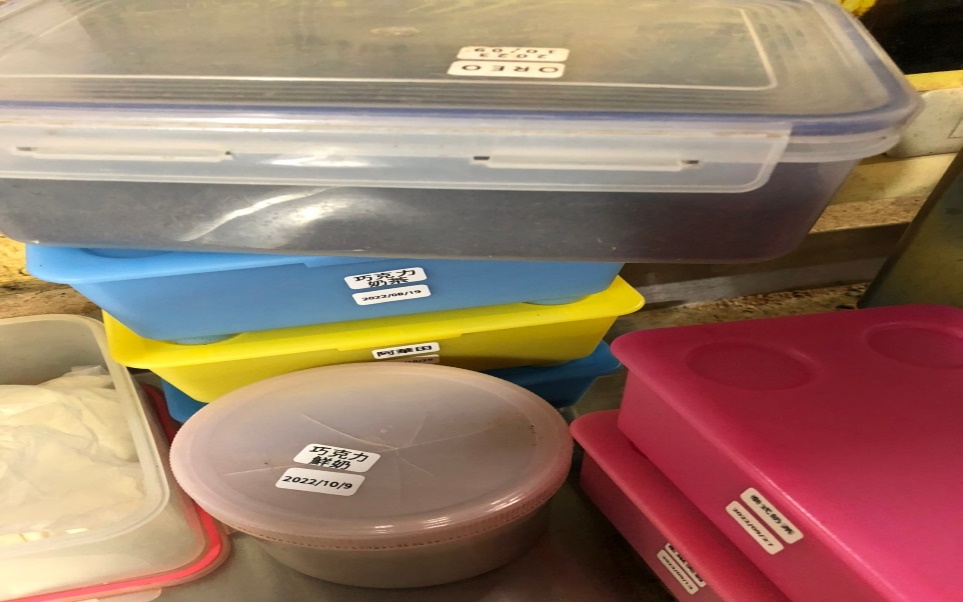 奶茶粉請更新有效日期(已改善)八方雲集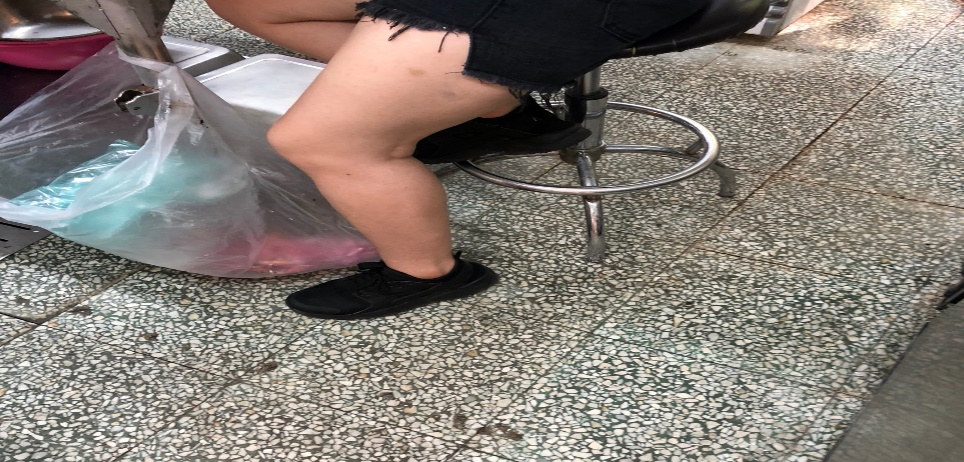 工作人員不可穿拖鞋工作(已改善)八方雲集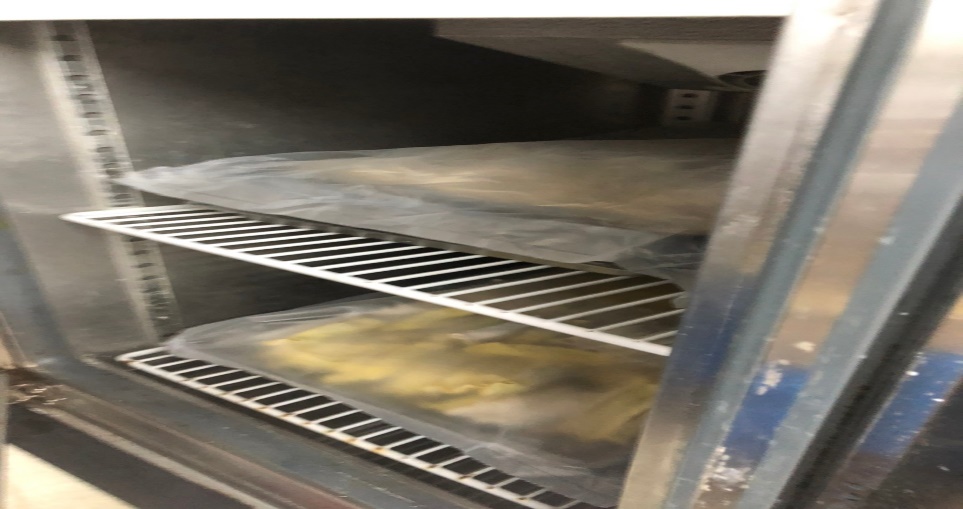 冷藏庫食材需完整覆蓋(已改善)餐廳作業場所衛生管理從業人員衛生管理驗收及儲存衛生管理其他尚志尚志自助餐/中央廚房鍋蓋不潔(已現場改善)電扇不潔(已現場改善)尚志小食麵驗收表單上要有驗收日期尚志真元氣滷味透明罩上不潔分裝食鹽請標示品名及有效日期檯面不潔尚志小綿羊快餐尚志哈瓦那義大利麵&焗烤尚志壹而美早餐尚志OA咖啡茶飲經營99早餐醬料需寫上有效日期經營玉福滷味冰櫃蓋上不潔經營陳記咖哩鐵板保溫湯鍋周圍不潔經營八方雲集工作人員指甲太長尚志自助餐/中央廚房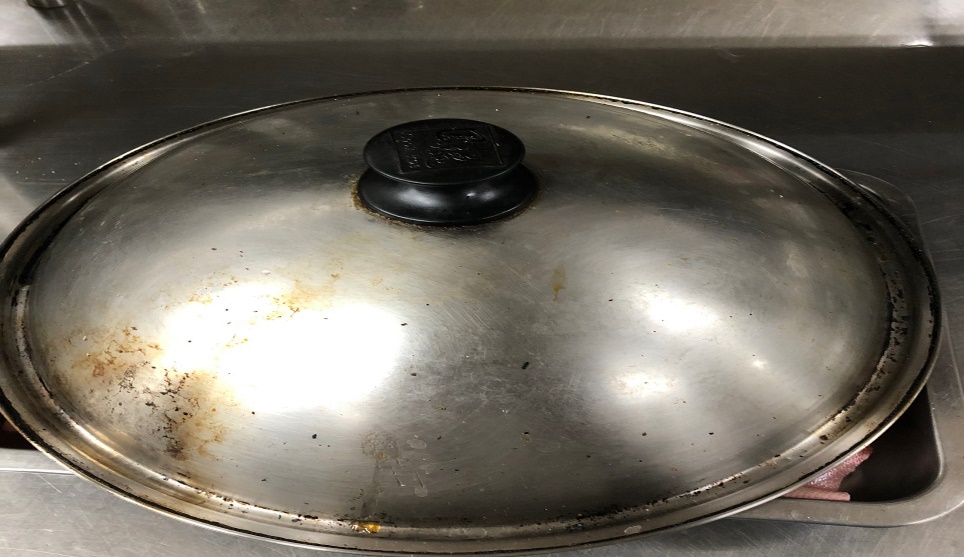 鍋蓋不潔尚志自助餐/中央廚房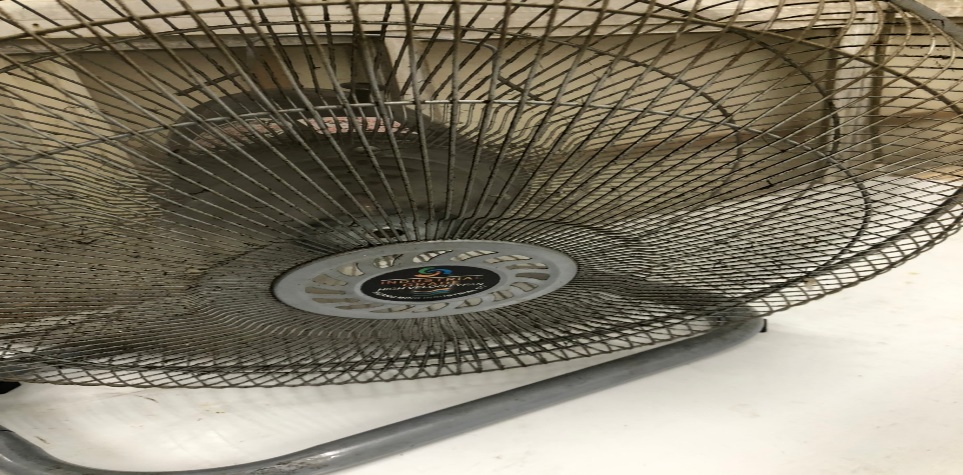 電扇不潔小食麵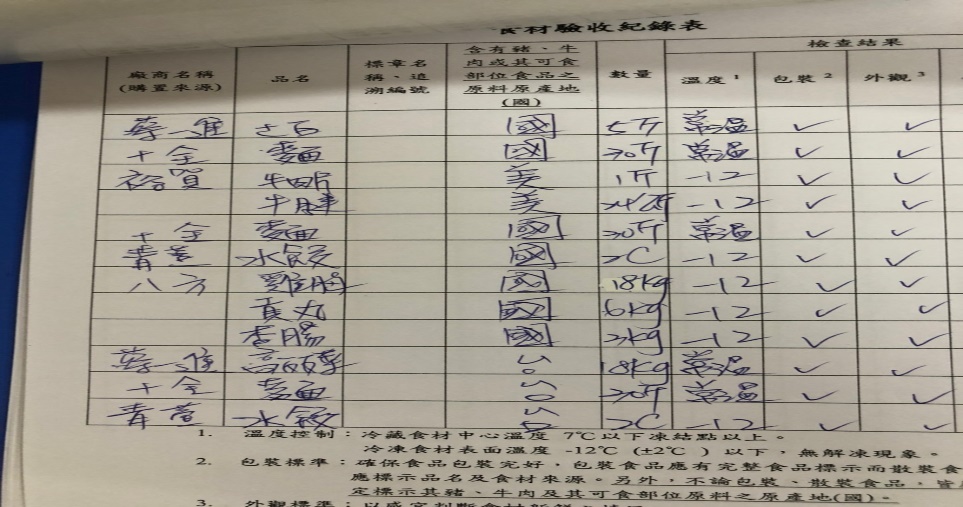 驗收表單上要有驗收日期真元氣滷味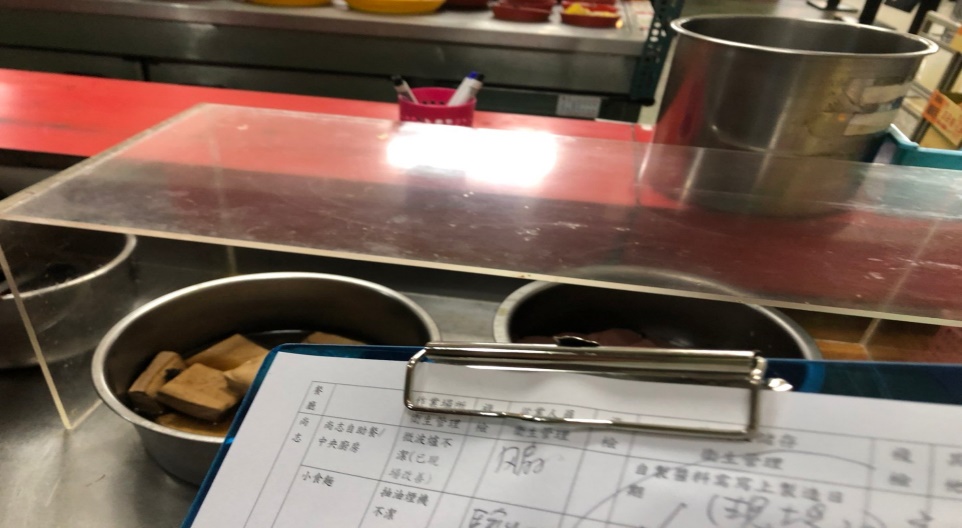 透明罩上不潔真元氣滷味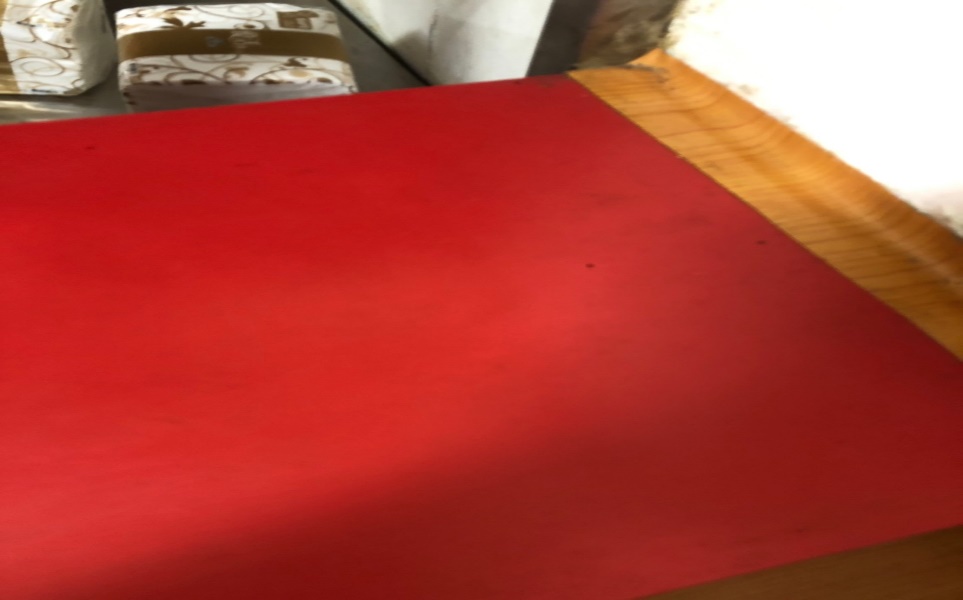 檯面不潔真元氣滷味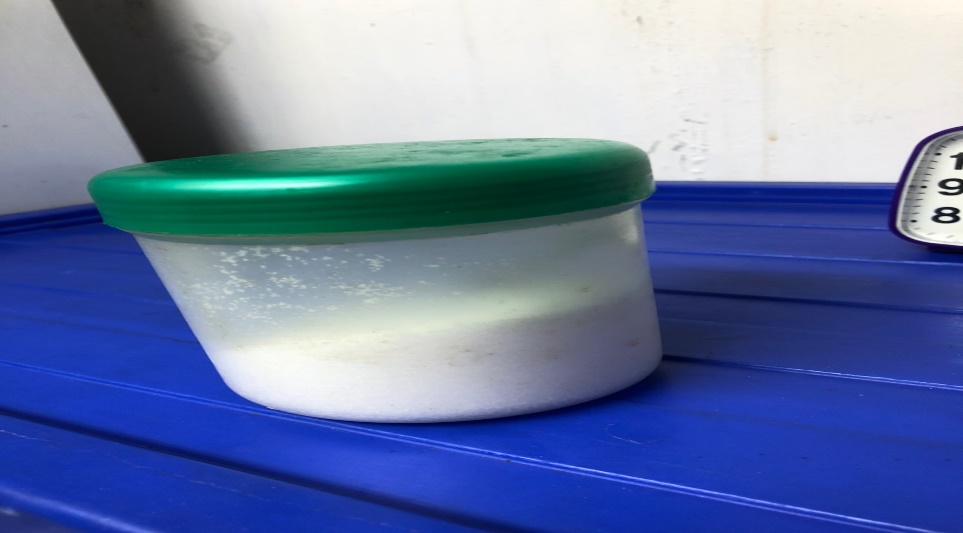 分裝食鹽請標示品名及有效日期玉福滷味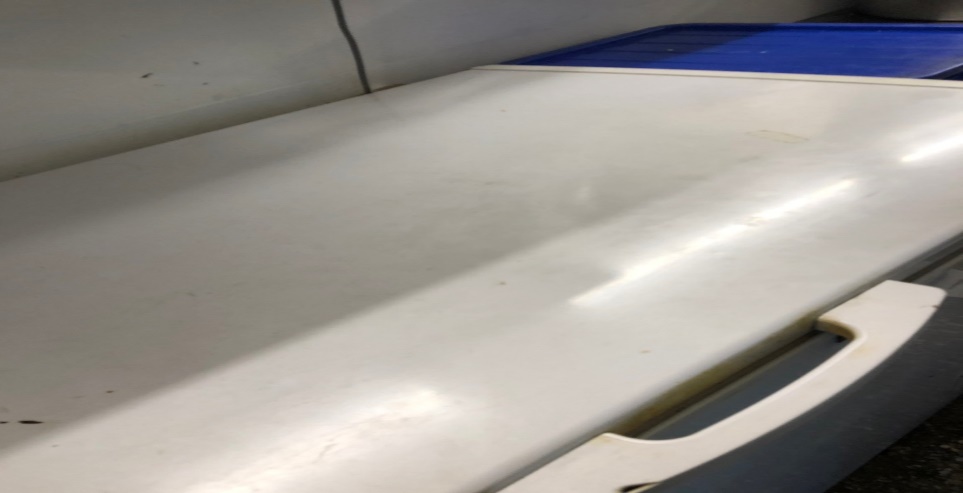 冰櫃蓋上不潔99早餐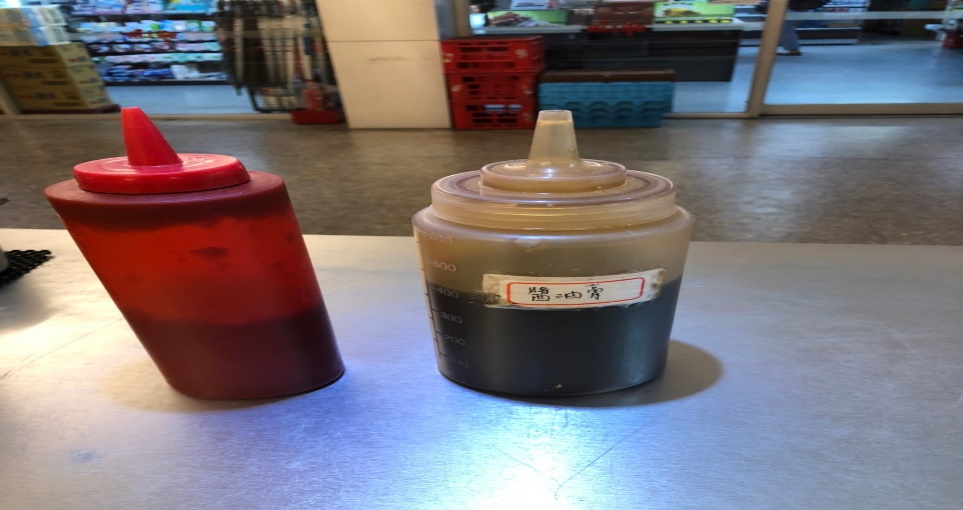 醬料需寫上有效日期陳記咖哩鐵板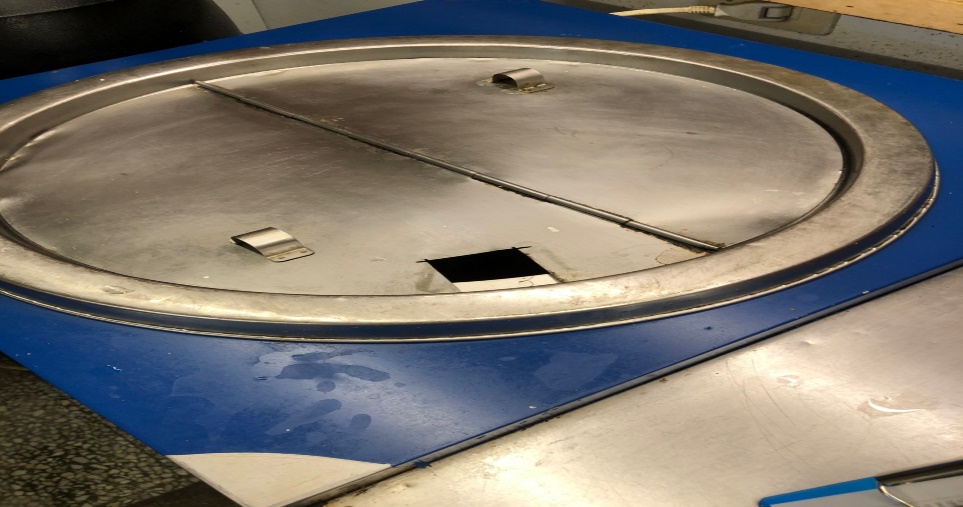 保溫湯鍋周圍不潔餐廳/菜餚照片中心溫度尚志自助餐/中央廚房紅燒雞丁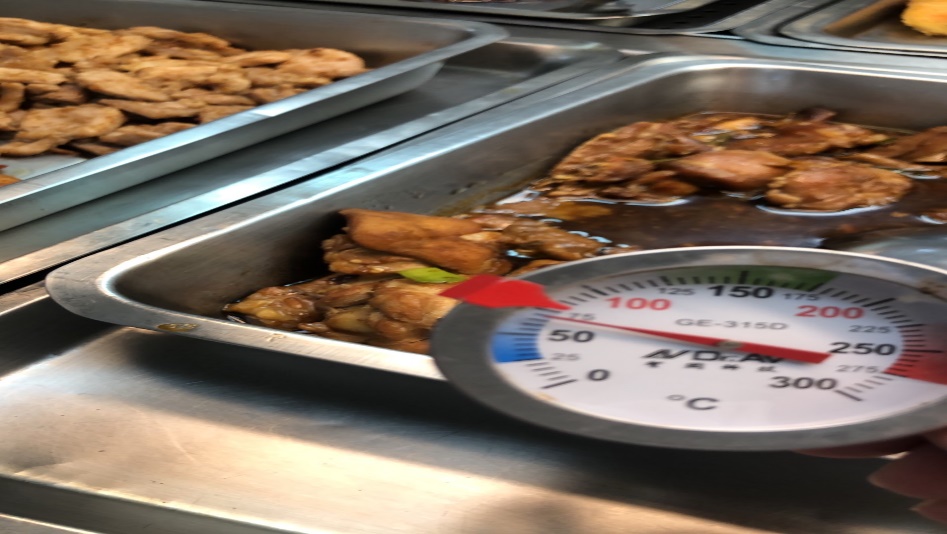 70℃ 承辦人總務處組長總務長